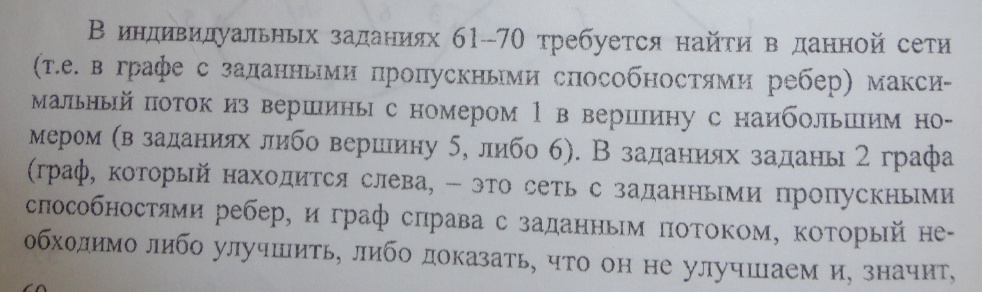 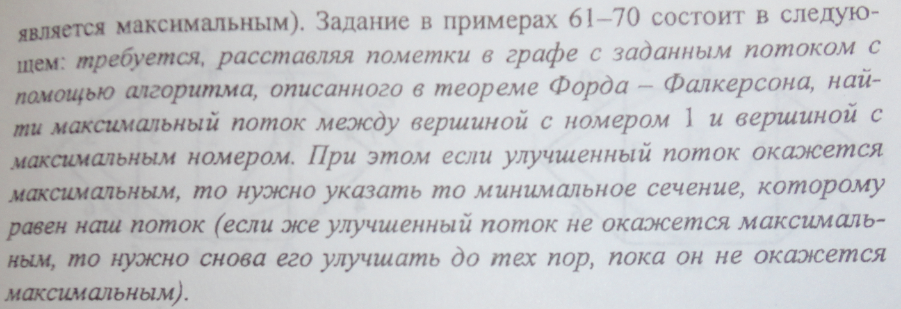 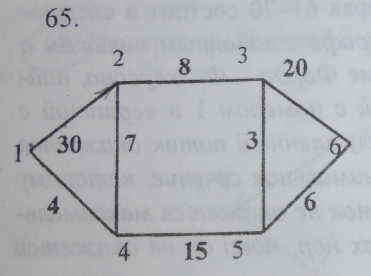 Нужно подробное решение!!!